Sunk cost effects for time versus money: 
Replication of Soman (2001)
[Registered Report Stage 1]Nikolay B PetrovCardiff University Brain Research Imaging Centre, University of Cardiff, Cardiff, UKnikbpetrov@gmail.com*Yin Kan (Megan) Chan
mykchan@connect.hku.hk / megan.y.k.chan@gmail.com *Cheuk Nam (Chris) Lauu3569175@connect.hku.hk / cheuknam10@hotmail.com *Tin Ho (Donald) Kwok
u3570878@connect.hku.hk / kwoktinho@yahoo.com.hk *Lok Ching (Estelle) Chow 
estellec@connect.hku.hk / chowlcestelle@gmail.com

*Wai Yan Vivian LOu35690036@connect.hku.hk / lovivi0419@gmail.com Department of Psychology, University of Hong Kong, Hong Kong SARWenkai SongShanghaiTech University wenkaissong@gmail.com ^Gilad FeldmanDepartment of Psychology, University of Hong Kong, Hong Kong SARgfeldman@hku.hk / giladfel@gmail.com*Shared second author^Corresponding authorAuthor biosNikolay B Petrov is a research assistant in the Cognition and Computational Brain lab, based at Cardiff University Brain Research Imaging Centre, University of Cardiff, Cardiff, UK.Yin Kan CHAN, Cheuk Nam LAU, Tin Ho KWOK is, Lok Ching CHOW, and Wai Yan LO were undergraduate students at the Department of Psychology, University of Hong Kong during the academic year 2020/21. Wenkai Song is with the School of Entrepreneur and Management, ShanghaiTech University, Shanghai.Gilad Feldman is an Assistant Professor at the Department of Psychology, University of Hong Kong. Declaration of conflict of interestThe authors declared no potential conflicts of  with respect to the authorship and/or publication of this article.Financial disclosureThe authors received no financial support for the research and/or authorship of this article. [open to revision following in-principle acceptance.]Authorship declarationYin Kan CHAN, Cheuk Nam LAU, Tin Ho KWOK, Lok Ching CHOW, and Wai Yan LO designed the study, developed the experimental materials for each study respectively and wrote an initial draft of the Registered Report Stage 1. Nikolay B Petrov took lead over the project, redid the analysis, finalized the materials and analysis scripts, and wrote the manuscript for submission. Wenkai provided feedback on the analyses and documents. Gilad Feldman supervised the project, collected data, and finalized the manuscript for submission.AcknowledgementWe thank Devin Zaixuan ZHANG for his help assisting with feedback. 
We thank Soman for his support and making the materials available for reproduction.Corresponding authorGilad Feldman, Department of Psychology, University of Hong Kong, Hong Kong SAR; gfeldman@hku.hk.RightsCC-BY or equivalent license is applied to the AAM arising from this submission (clarification).Contributor Roles TaxonomyIn the table below, we employed CRediT (Contributor Roles Taxonomy) to identify the contribution and roles played by the contributors in the current replication effort.Abstract[IMPORTANT: This is a Registered Report Stage 1 before data collection. Written in past tense as a template to simulate what the final manuscript will look like. No pre-registration or data collection have been conducted.]The sunk cost effect is the tendency for an individual's decision-making to be biased based on previous investments of resources. Soman (2001) found that sunk cost effect is weaker for time than for money (Studies 1 and 2 and that the facilitation of money-like accounting strengthens the sunk cost effect for time (Study 5). We conducted a close, high-powered, pre-registered replication of Soman (2001) with an online sample of US American Amazon Mechanical Turk (N = ). We also conducted additional exploratory analyses of the original’s hypotheses. We found support/failed to find support for [effect sizes and confidence intervals of original versus replication, split per hypothesis/effect]. Materials, data, and code are available on: https://osf.io/pm264/ Keywords: Judgment, decision-making, sunk cost, escalation of commitment, time, money, opportunity costPCIRR-Study Design TableSunk cost effects for time versus money: Replication of Soman (2001)
[Registered Report Stage 1][IMPORTANT: This is a Registered Report Stage 1 before data collection. Written in past tense as a template to simulate what the final manuscript will look like. No pre-registration or data collection have been conducted.]People will often increase time and money investments in a failing course of action to try and recover or justify an initial investment, leading to an escalating commitment to a losing course of action. This phenomenon has been coined the “sunk cost effect” (Arkes & Blumer, 1985; Thaler, 1980), given that with larger sunk costs are stronger tendencies to further escalate. three reasons that make accounting for the sunk costs of time more difficult compared to those of money: 1) time cannot be inventoried or replaced, 2) time is not as easily aggregated as money, 3) accounting for money, unlike time, is a routine activity. , Soman (2001) asked participants to read scenarios that only differed in whether they were related to time or money and whether there were any sunk costs to be accounted for. that the sunk cost effect was  for moneysunk time  an economic The ubiquity of sunk costs in everyday life and the impact of Soman's (2001) work ( citations on Google Scholar as of  2022) suggests the value of revisiting and expanding on this work. To the best of our knowledge, Soman's (2001) research has not been directly replicated We focused our replication on Studies 1 and 2 as they provided the baseline test of the core hypothesis to elucidate whether people account for both the magnitude (Study 1) and the presence (Study 2) of sunk costs in each domain. We also targeted Study 5 as it suggested a method for potential mitigation of the effect. We summarized the hypotheses and effects for Studies 1, 2, and 5 in Table 1.Table 1Soman (2001): Summary of studies and hypotheses and a comparison of original and replication effectsa We provide additional detail regarding the calculation of effect sizes in the supplementary materials 
b We classified each effect using the criteria set out by LeBel et al. (2018)Studies overview: Replications of Studies 1, 2, and 5[IMPORTANT: 
Method and results sections were written using a randomized dataset produced by Qualtrics to simulate what these sections will look like after data collection. These will be updated following the data collection. This is written in past tense, yet no pre-registration or data collection have been conducted.]Open Science DeclarationThis replication is submitted as a Registered Report (Chambers & Tzavella, 2022; Nosek & Lakens, 2014; Scheel et al., 2021; Wiseman et al., 2019). Procedure[For review: The Qualtrics survey .QSF file and an exported DOCX file are provided  the OSF folder. A preview link of the Qualtrics survey is provided on: https://hku.au1.qualtrics.com/jfe/preview/SV_bNSYF5TiOnh8VrU?Q_CHL=preview&Q_SurveyVersionID=current ]We focused on Soman's (2001) Studies 1, 2, and 5. We combined the three studies  a single  This allowed us to maximize our resources and  the added advantage that we can rule out any sample characteristics that might be driving differences in successful versus unsuccessful replications. Given that the replication of Study 5 involved education about sunk time costs with a scenario that was first introduced in Study 1, we fixed the order so that Study 5 is always last, with randomized order for the replications of Studies 1 and 2.Participants first provided consent, after which they read the studies and  to pay close attention Participants then completed three studies In each , participants read a hypothetical scenario  twochoice a Likert scale After completing the studies, participants  about their experience during the survey, demographic information Finally, participants were thanked and debriefed. Our  project received ethical approval from the University of Hong Kong (REF ID: EA210265). MaterialsThe descriptions of the stimuli in the target article  limited. We reached out to the authors and received a scanned copy of the paper materials used in the original. We are very grateful for the author’s support in making these available.  survey used was made available on the OSF, and a summary of the materials and questions used is provided in the supplementary  Power analysisWe used a “small-telescope” approach in planning our sample size (Simonsohn, 2015). This approach allows us to both achieve power to reject a zero-effect null hypothesis, assuming there is a true effect, and to detect an effect much smaller than the original could have  detected. To achieve this, it is recommended to use a replication sample 2.5 times that of the original. This is an especially powerful approach in conjunction with our implementation of the studies by combining them into a single survey as it means that powering the largest study entails giving even more power to the other ones. Thus, given that Soman (2001) used a sample size of 206 in his Study 2, we aimed to recruit  participants, which is 2.5 times the original plus  exclusion rate. ParticipantsOverall, 515 participants passed the exclusion criteria and were included in the final analyses (Mage = 56.69, SDage = 23.94; 24.08% females, 27.38% males). We provided details of the sample and a comparison to Soman’s (2001) samples in Table 2. pay  based on the federal wage of 7.25USD/hour We first  survey duration with 30 participants to make sure our time run estimate was accurate and then adjust pay as needed data  the 30 participants  not analyzed separately from the rest of the sample other than to assess survey completion duration and needed pay adjustments. For those pretest participants, if survey duration was longer than expected, they  paid a bonus as pay adjustment.Table 2Comparison of the Soman’s (2001) and the current sample.Replication of Study 1 the first hypothesis that the sunk cost effect is weaker for time than for money. Participants read a hypothetical scenario about having invested either time or money and needed to decide whether to invest further  into a preferred or a non-preferred option.MethodDesignWe employed a between-subject design with random allocation In both conditions the dependent  the same-alternative forced choiceBoth the sunk time and the sunk money  asked participants to imagine that they had invested more resource (time or money) for a ticket for a theatre performance compared to the resource (time or money) invested for a ticket for a rock concert, but that they preferred going to the rock concert.  then had to decide whether they would prefer to go to the theatre performance or the rock concertWe conducted a chi-square test and found no support for differences in participants’ choice of theatre performance vs rock concert ticket between the sunk time cost (48.8% chose theatre performance ticket) and sunk money cost (50.2% chose theatre performance ticket) conditions, χ2(1) = .09, p = .758, φc = .01, 95% CI [.00, .10] - see Figure 1A).Whereas in the original study they found that 4.8% of participants preferred the theatre performance ticket in the sunk time condition, and 61.7% in the sunk money condition, thereby showing a strong effect of sunk cost domain, χ2(1) = 44.68, p < .001, φc = .61 95% CI [.43, .78], in the current study, we failed to find support for this finding.Discussion[To be added at Stage 2]Replication of Study 2In this study we further interrogated the first hypothesis, namely that the sunk cost effect is weaker for time than for money, by building on the previous study by adding another condition: whether there is a sunk cost or not. This allowed us to test whether the sunk cost effect would appear when comparing sunk cost versus no sunk cost conditions in each domain (time/money).MethodDesignWe employed a 2 (sunk cost domain: time or money) x 2 (sunk cost presence: sunk cost or no sunk cost) between-subjects design with random allocation. In all conditions the dependent variable was the same -alternative forced choice.In the sunk cost conditions (regardless of the sunk cost domain), participants were asked to imagine that they had already invested substantial  in developing a new rocket engine invention for a competition compared to no resource invested in developing a solar-powered pump. To finish either project would  the same , but they learn that the winner of last year’s competition also worked on a rocket engine design. They are then asked whether they would prefer to continue working on the rocket engine design (on which they have already spent ) or to complete a solar-powered pump design.In the no sunk cost condition, participants are presented with the same story, but they are not told that they had already invested  in either design.  details.ResultsWe conducted two chi-square tests to analyze the difference between the sunk cost and no sunk cost conditions in each domain (time and money). With time sunk cost, we found no support for differences between those that read the sunk cost scenario (45.1% chose the rocket engine) and those who read the no sunk cost scenario (44.9% chose the rocket engine) in choosing which design to work on, χ2(1) = .00, p = .970, φc = .00, 95% CI [.00, .04]. With money sunk cost, we also found no support for differences between those that read the sunk cost scenario (51.9% chose the rocket engine) and those who read the no sunk cost scenario (49.2% chose the rocket engine) in choosing which design to work on, χ2(1) = .19, p = .665, φc = .03, 95% CI [.00, .15] – see Figure 1B).In comparison, the original study also found no support for an effect in the time domain, 20.4% chose the rocket engine in the sunk cost, and 19.0% in the no sunk cost, χ2(1) = .04, p = .852, φc = .02, 95% CI [.00, .18], but did find support for an effect in the money domain, 55.1% chose the rocket engine in the sunk cost, and 24.0% in the no sunk cost, χ2(1) = 10.03, p = .002, φc = .32, 95% CI [.12, .52]. We failed to find support for differences between  and  the  the money domain.Discussion[To be added at Stage 2]Replication of Study 5In this study, we tested the second hypothesis, namely whether the facilitation of accounting for time strengthens the sunk time cost effect. To do this, we presented participants with a few paragraphs aimed at educating them about economic approaches to time. Additionally, we also varied the opportunity cost, such that it could be either low or high. This setup allowed us to test not only whether the education intervention works, but also the conditions in which that occurs.MethodDesignWe employed a 2 (opportunity cost: low or high) x 2 (education: education or no education) between-subjects design with random allocation. In all conditions,  preference scale a  The scenario was used in the replication of Study 1 with two differences. First, in the high opportunity cost condition, participants were told that they were ‘badly pressed for time’, while in the low opportunity cost condition they were told that there is ‘relative flexibility in your schedule’. Second, an education intervention was implemented: those who received education about opportunity costs were asked to read a short passage, which explained what an opportunity cost is and gave a thorough example. .To analyze the effects of opportunity cost and education on preference ratings for one ticket or the other, we selected Type-III ANOVA (to account for any variance in potential interactions; Field 2017). Assumptions for normality, outliers and homogeneity of variances were met, although ANOVA is robust to these violations with large samples (Blanca et al., 2017).We conducted a 2 (Opportunity cost) x 2 (Education) between-groups ANOVA on preference ratings. We found no support for main effect of opportunity cost, F(1, 511) = .64, p = .425, ω2 = -.00,  = .00, 95% CI [.00, .02] with those in the high opportunity cost condition (M = 4.89, SD = 2.61) not providing statistically different preference ratings than those in the low opportunity cost condition (M = 5.07, SD = 2.60). We also found no support for a main effect of education, F(1, 511) = 2.65, p = .104, ω2 = .00,  = .01, 95% CI [.00, .02] with no support for differences preference ratings between those who underwent education (M = 5.17, SD = 2.53) compared to those who did not undergo education (M = 4.79, SD = 2.67). We found no support for an interaction between the independent variables, F = 1.11, p = .294 – see Figure 1C).In comparison, in the original study they found a main effect of opportunity cost, F(1, 68) = 6.63, p < .020, ω2 = .073,  = .089, 95% CI [.00-.23], with those in the high opportunity cost condition (M = 6.20) providing higher preference ratings that those in the low opportunity cost condition (M = 4.86). The original study also found a main effect of education, F(1, 68) = 13.65, p < .001, ω2 = .149,  = .167, 95% CI [.04-.32], with those who underwent education (M = 6.36) providing higher preference ratings than those who did not  education (M = 4.52). The interaction between the two factors was not supported in the original study, p > .950. Thus, we interaction , we fail to replicate the main  of education.Discussion[To be added at Stage 2]Figure 1Summary of results comparing Soman's original studies to the current replication effort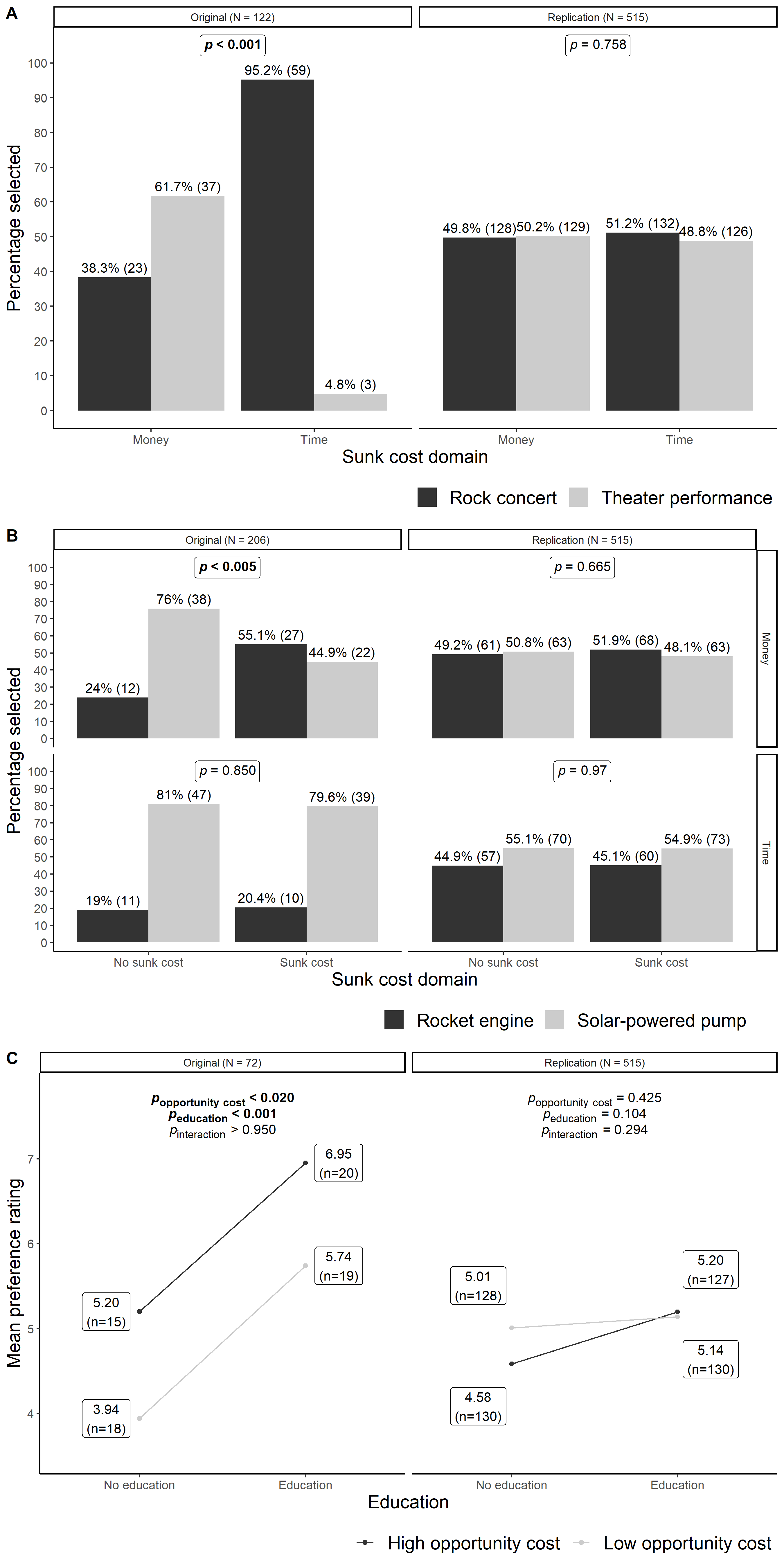 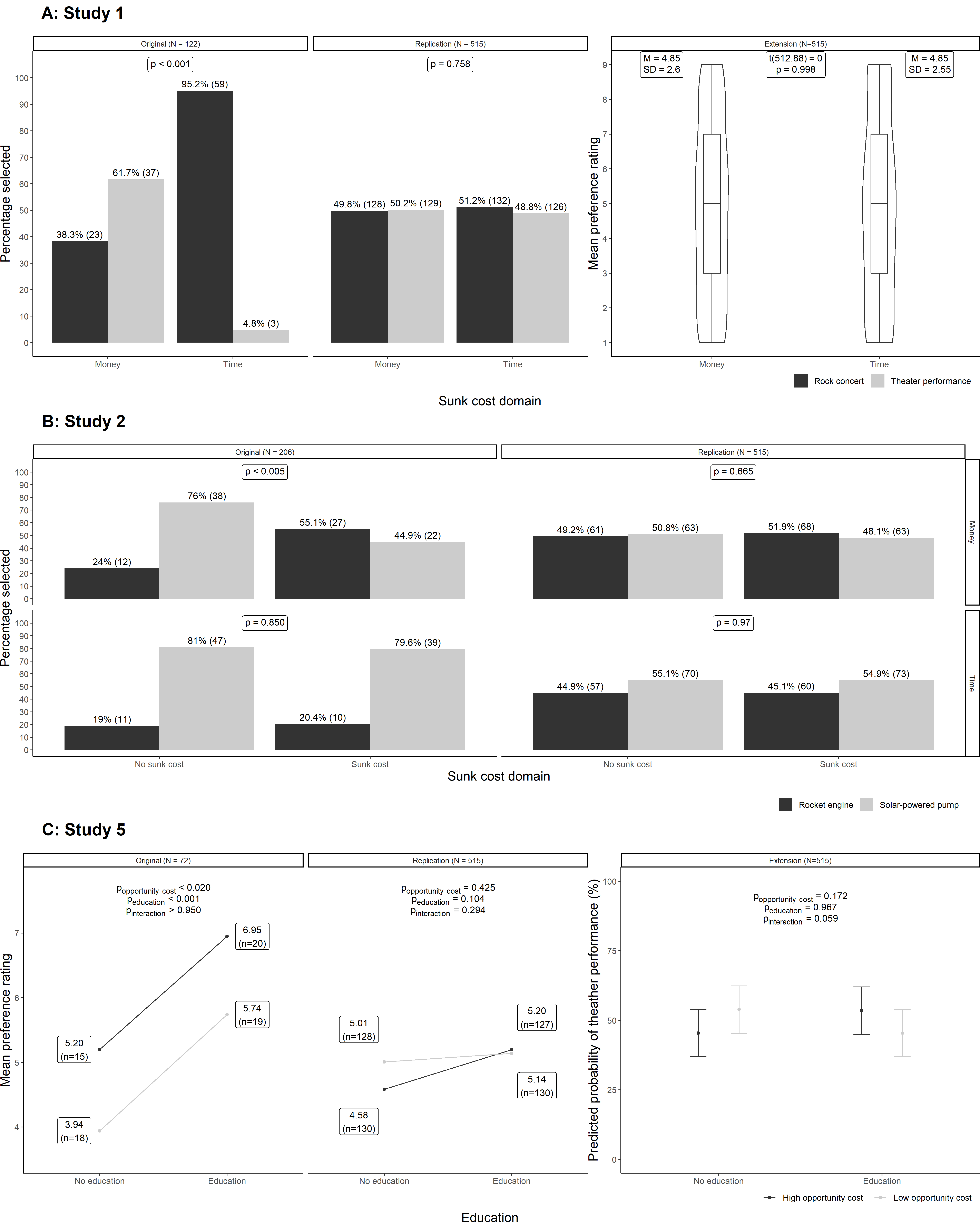 Note. Bold text denotes  effect at the 0.05 level.Summary of results Replication results [Evaluation of findings using LeBel et al. (2019) criteria and discussion on effects, see Table 1 for summary]Additional analyses and checks Sunk cost effect stronger for money than for time: Re-analysis using logistic regression address H1, Soman (2001) conducted multiple chi-square tests. Specifically, in Study 2, he showed that in the money condition, the chi-square test found  between sunk cost and no sunk cost conditions, whereas the same difference was not  for the time condition. A different way to approach H1 is to ask whether the likelihood of picking the option associated with sunk costs (rocket engine in Study 2) is different  To address this question, we conducted logistic regression  for  2 for both the original and the replication data.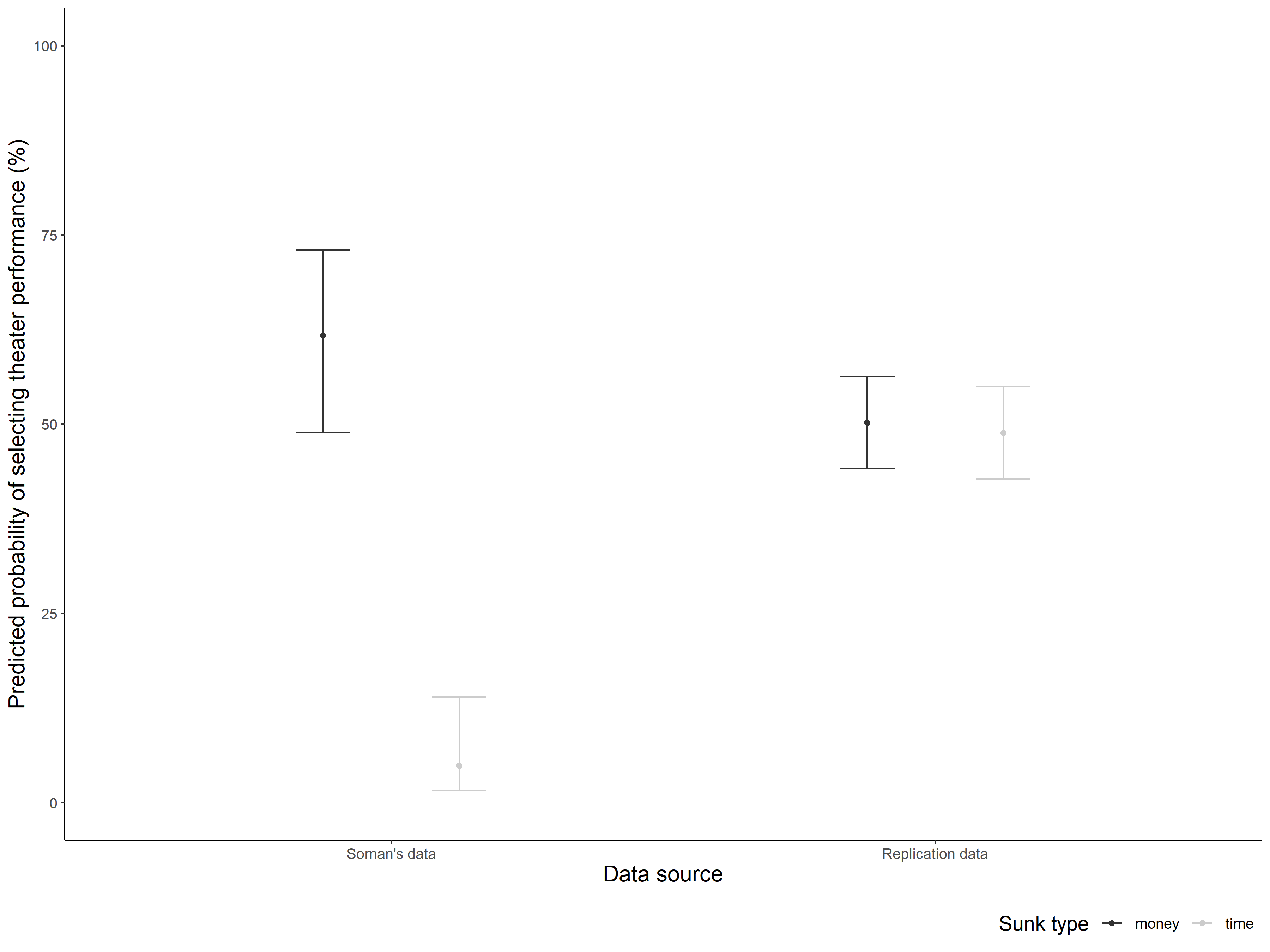 The results of the logistic regression for Study 2 on Soman’s (2001) original data showed that there was support for a main effect of sunk type, such that the odds of selecting the rocket engine design in the sunk cost condition went down by 79% in the domain of time compared to money (OR = .21 [.08, .50], p = .001).  a main effect of sunk presence, regardless of sunk type, such that the odds of selecting the rocket engine were 52% lower in the no sunk cost compared to the sunk cost condition (OR= .48 [.25, .92], p = .027; sunk cost effect differences between the money and time domains: OR = 3.55 [.99, 13.06], p = .053; see Figure ). We conducted a logistic regression for Study 2 and found no support for a main effect of sunk type (OR = .76 [.47, 1.23], p = .270), no support for a main effect of sunk presence (OR = .94 [.67, 1.33], p = .739), no support for an interaction (OR = 1.10 [.55, 2.21], p = .779) – see Figure .Figure Study 2: Predicted probabilities from logistic regression analyses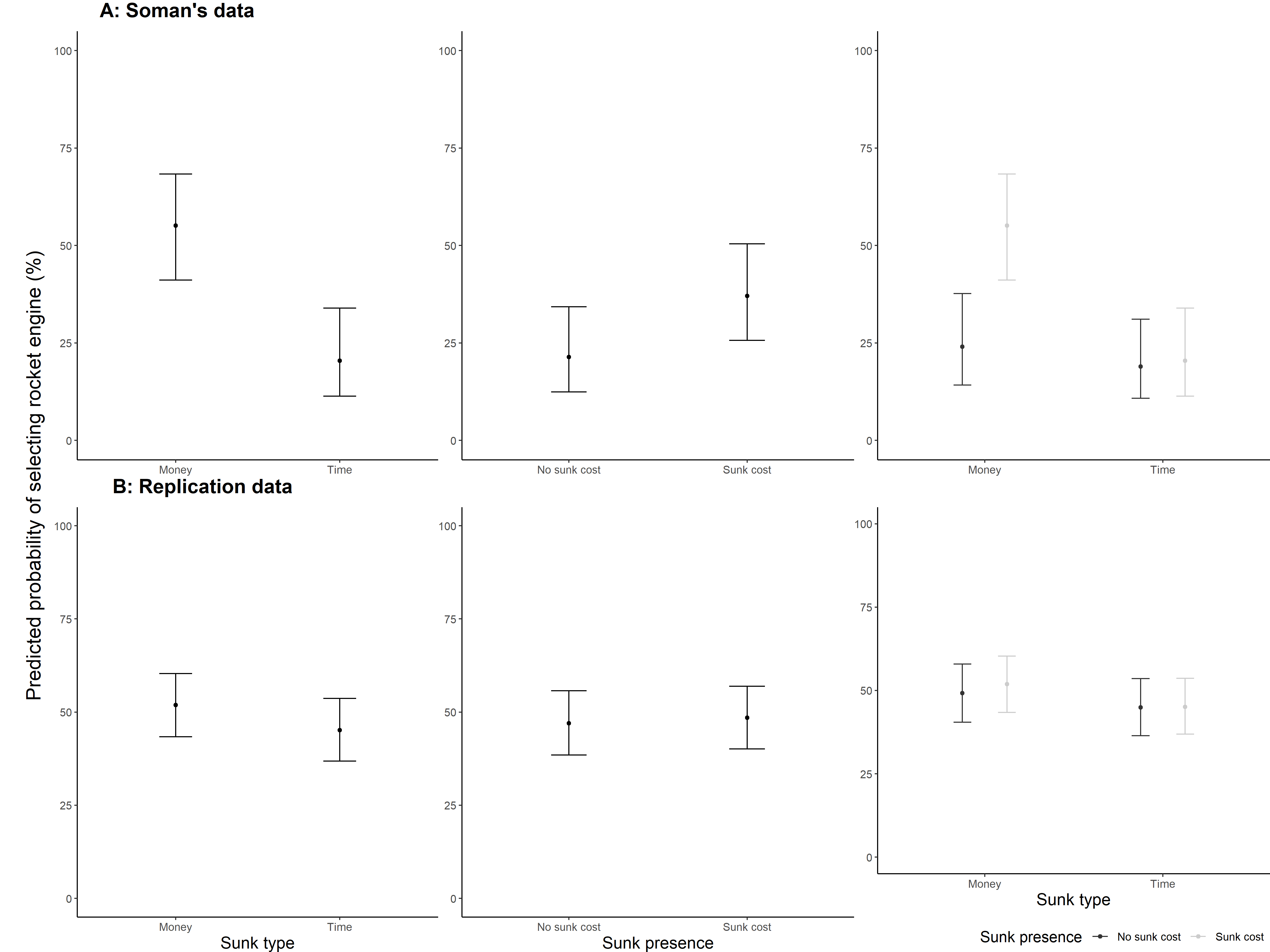 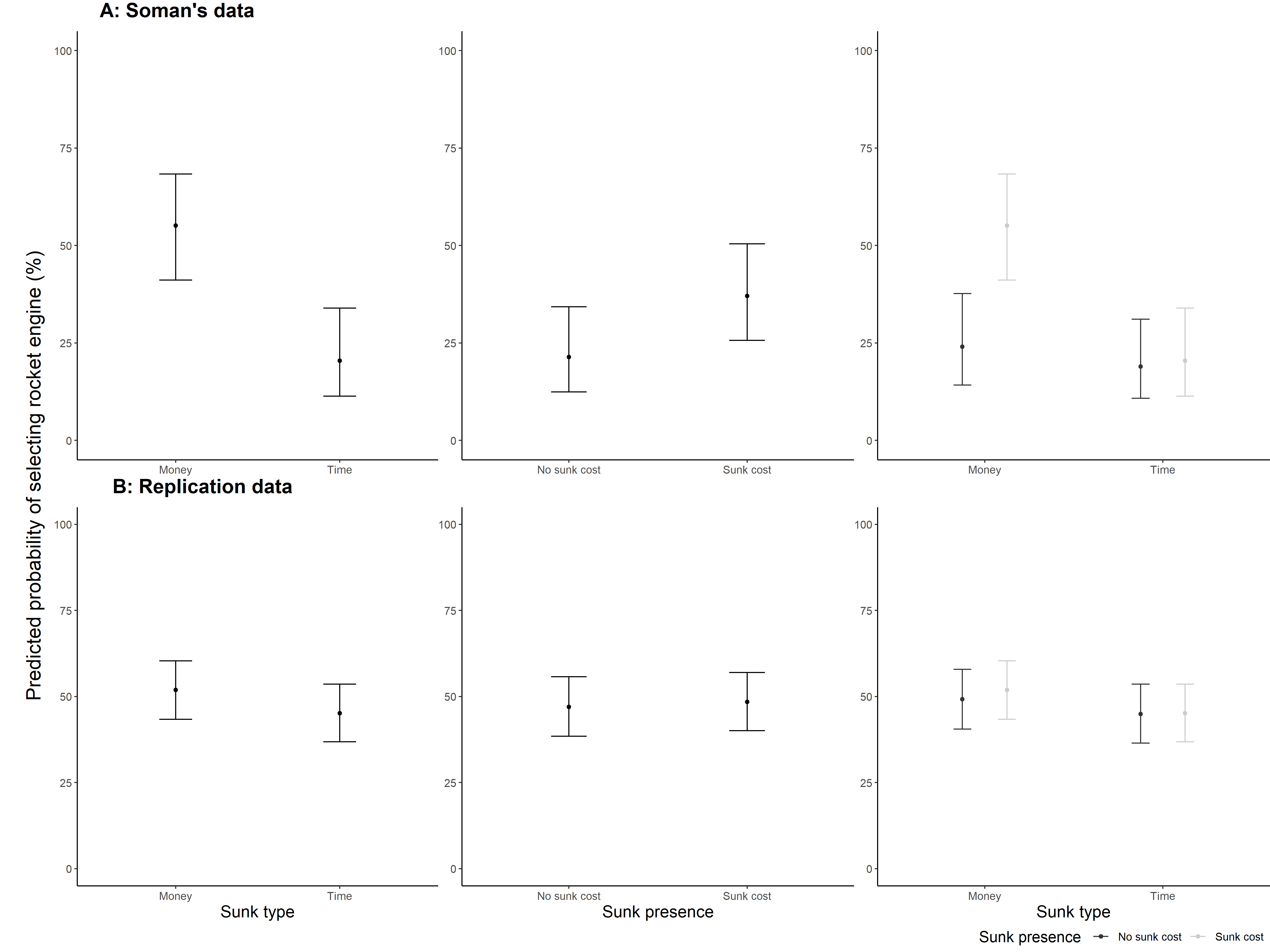  The main effect of sunk type is plotted based on predicted probabilities from the sunk cost present condition, while the main effect of sunk presence is plotted using marginal standardization across levels of sunk type.Study 1 versus Study 5: Analysis of within-subject effects	We extended the original analyses of H2 by considering an additional within-subject factor: study. Specifically, we took advantage of three of our design choices: 1) the replications of Study 1 and Study 5 both involved the same theater performance vs rock concert ticket scenario, with the only difference that the design of Study 5 was a 2x2 between-subjects; 2) the same participants completed both Study 1 and Study 5 in the same survey; 3) we included both the  and the Likert response scales in both Study 1 and Study 5. This allowed us to address two additional questions: 1) What are the differences between Study 1 and the high versus low opportunity cost conditions in Study 5 (i.e., study by opportunity cost interaction, in the no education condition in Study 5), and 2) Are those differences affected by education (study by opportunity cost by education interaction). To test both questions, we focused on the time sunk cost domain, as Study 5 only included the vignette version in the time domain.	To address these questions, we constructed two linear models: one linear model (LM) with preference ratings on a continuous scale as the dependent variable and one generalized LM (GLM) with ticket choice (theater performance coded as 1 and rock concert as 0) as the dependent variable. We included three independent variables: study (Study 1 vs Study 5), opportunity cost (low vs high), education (no education vs education), and all their interactions. The factor variables were coded such that study was set as a treatment contrast, with Study 5 as the baseline condition, opportunity cost was coded as a sum contrast, and education was coded as a treatment contrast, with no education as the baseline condition.	The results of both models suggested that there was no two-way interaction between study and opportunity cost in the no education condition, nor was there a three-way interaction between opportunity cost, study and education in either of the models – see .Table 3Results of linear (DV: Preference) and generalized linear (DV: Binary choice) models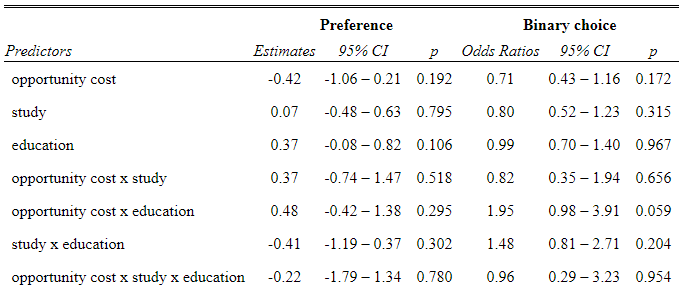 Figure Predicted responses from linear (DV: ) and generalized linear (DV:  choice) models from the three-way interaction between the predictors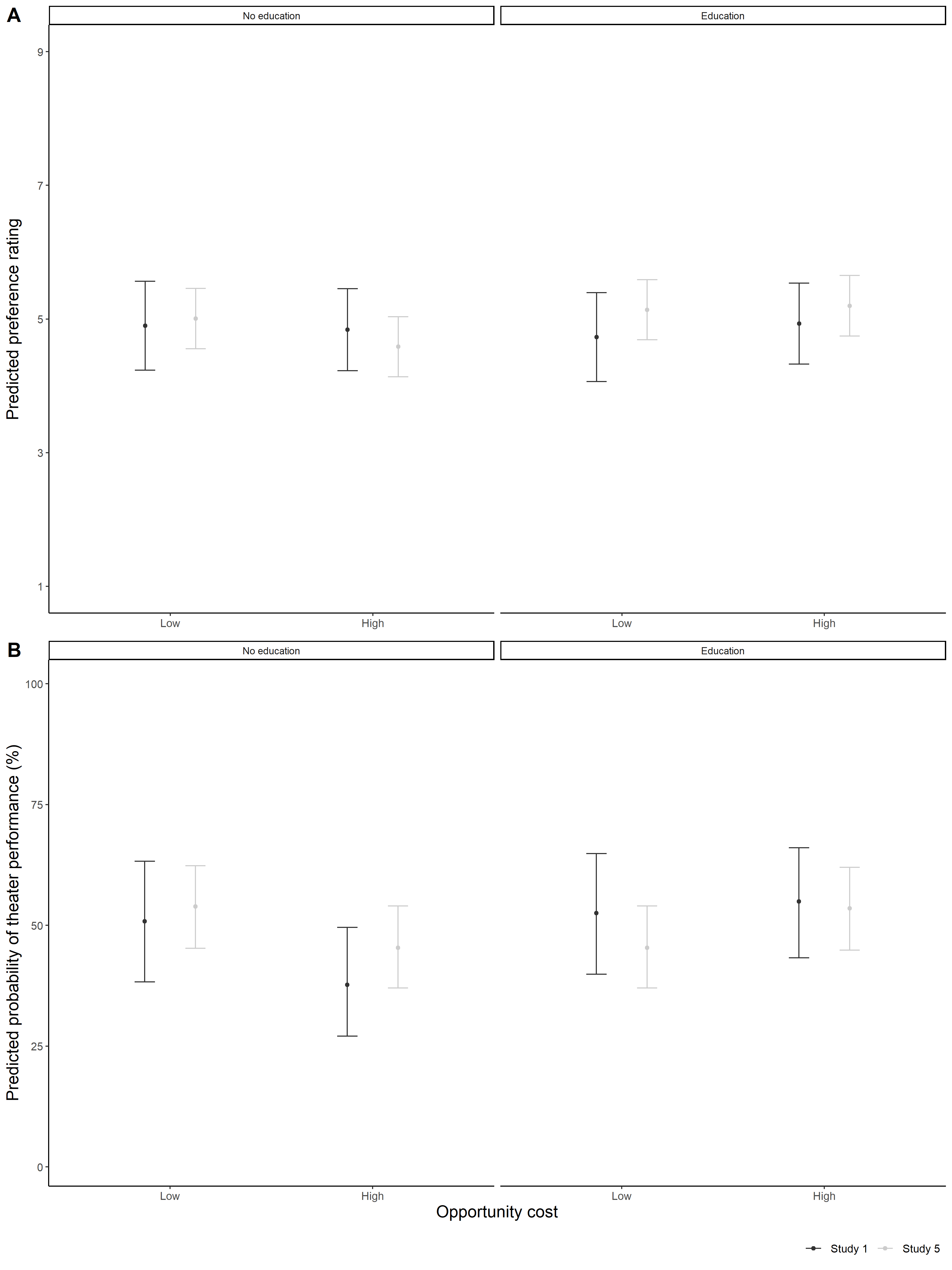 Note. Panel A shows the three-way interaction for the LM with the continuous  variable as the DV and Panel B shows the three-way interaction for the GLM with the binary choice between rock concert and theater performance as the DV.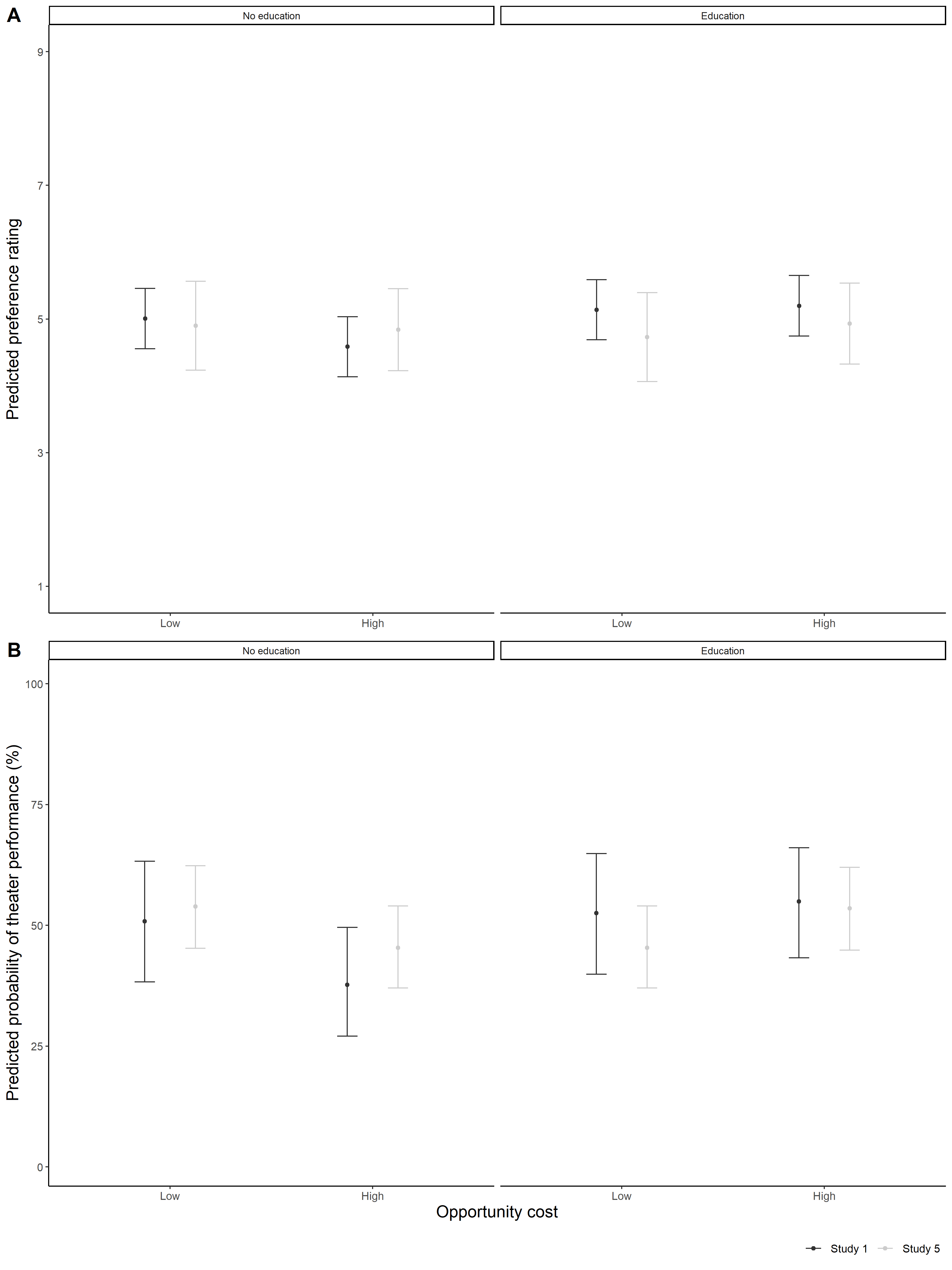 General Discussion[To be added at Stage 2]Limitations of the original study: Directions for improvement[To be added at Stage 2]Conclusion[To be added at Stage 2]ReferencesArkes, H. R., & Blumer, C. (1985). The psychology of sunk cost. Organizational Behavior and Human Decision Processes, 35(1), 124–140. https://doi.org/10.1016/0749-5978(85)90049-4Blanca, M. J., Alarcón, R., & Arnau, J. (2017). Non-normal data: Is ANOVA still a valid option? Psicothema, 29.4, 552–557. https://doi.org/10.7334/psicothema2016.383Bornstein, B. H., Christine Emler, A., & Chapman, G. B. (1999). Rationality in medical treatment decisions: Is there a sunk-cost effect? Social Science & Medicine, 49(2), 215–222. https://doi.org/10.1016/S0277-9536(99)00117-3Chambers, C. D., & Tzavella, L. (2022). The past, present and future of Registered Reports. Nature Human Behaviour, 6(1), 29–42. https://doi.org/10.1038/s41562-021-01193-7Coleman, M. D. (2009). Sunk Cost and Commitment to Dates Arranged Online. Current Psychology, 28(1), 45–54. https://doi.org/10.1007/s12144-009-9042-5 on (1), . https://doi.org/10./j.Friedman, D., Pommerenke, K., Lukose, R., Milam, G., & Huberman, B. A. (2007). Searching for the sunk cost fallacy. Experimental Economics, 10(1), 79–104. https://doi.org/10.1007/s10683-006-9134-0 of the  of (1), 55–. https://doi.org/10.1016/ A the  Behavior(2), . https://doi.org/10.3758/Muller, C. J., & MacLehose, R. F. (2014). Estimating predicted probabilities from logistic regression: Different methods correspond to different target populations. International Journal of Epidemiology, 43(3), 962–970. https://doi.org/10.1093/ije/dyu029Navarro, A. D., & Fantino, E. (2005). The Sunk Cost Effect in Pigeons and Humans. Journal of the Experimental Analysis of Behavior, 83(1), 1–13. https://doi.org/10.1901/jeab.2005.21-04Navarro, A. D., & Fantino, E. (2009). The sunk-time effect: An exploration. Journal of Behavioral Decision Making, 22(3), 252–270. https://doi.org/10.1002/bdm.624Nosek, B. A., & Lakens, D. (2014). Registered Reports. Social Psychology, 45(3), 137–141. https://doi.org/10.1027/1864-9335/a000192Rego, S., Arantes, J., & Magalhães, P. (2018). Is there a Sunk Cost Effect in Committed Relationships? Current Psychology, 37(3), 508–519. https://doi.org/10.1007/s12144-016-9529-9Scheel, A. M., Schijen, M. R. M. J., & Lakens, D. (2021). An Excess of Positive Results: Comparing the Standard Psychology Literature With Registered Reports. Advances in Methods and Practices in Psychological Science, 4(2), 25152459211007468. https://doi.org/10.1177/25152459211007467Soman, D. (2001). The mental accounting of sunk time costs: Why time is not like money. Journal of Behavioral Decision Making, 14(3), 169–185. https://doi.org/10.1002/bdm.370 The  of of  https://doi.org/10. the  Science https://doi.org/10.Thaler, R. (1980). Toward a positive theory of consumer choice. Journal of Economic Behavior & Organization, 1(1), 39–60. https://doi.org/10.1016/0167-2681(80)90051-7Williams, R. (2012). Using the Margins Command to Estimate and Interpret Adjusted Predictions and Marginal Effects. The Stata Journal: Promoting Communications on Statistics and Stata, 12(2), 308–331. https://doi.org/10.1177/1536867X1201200209Wiseman, R., Watt, C., & Kornbrot, D. (2019). Registered reports: An early example and analysis. PeerJ, 7, e6232. https://doi.org/10.7717/peerj.6232RoleNikolay PetrovYin Kan CHAN, Cheuk Nam LAU,
Tin Ho KWOK. 
Lok Ching CHOW, 
Wai Yan LOWenkai SongGilad FeldmanConceptualizationXXData curationXXXFormal analysisXXFunding acquisitionXInvestigationXXPreregistration verificationXXData analysis verificationXMethodologyXXProject administrationXResourcesXXXSoftwareXXSupervisionXValidationXVisualizationXXWriting – original draftXXWriting – review and editingXXXQuestionHypothesisSampling planAnalysis planRationale for testInterpretation given different outcomesTheory that could be shown wrong by the outcomesIs the sunk cost effect weaker for time than for money?The sunk cost effect is weaker for time than for money.Participants recruited online using the US American Amazon platform.Chi-square testWe follow the statistical methods of the original paper.The sunk cost effect is weaker for time than for money and the facilitation of money-like accounting for sunk time costs strengthens the sunk cost effect.Does the facilitation of money-like accounting for sunk time costs strengthen the sunk time cost effect?Facilitation of money-like accounting by using education about economic approaches to time strengthens the sunk cost effect  timeParticipants recruited online using the US American Amazon platform.Two-way between-subject ANOVAWe follow the statistical methods of the original paper.The sunk cost effect is weaker for time than for money and the facilitation of money-like accounting for sunk time costs strengthens the sunk cost effect.HypothesesStudyDescriptionStatistical testOriginal or ReplicationEffect Sizea 
[95% CI]Replication outcomebHypothesis 1: sunk-cost effect  weaker in the domain of temporal costs than in the domain of monetary costs.1
(Theatre and concert tickets)Two types of tickets are expressed in two different types of sunk cost domains – either time or money to investigate the relative strength of each domain.Chi-square; difference between sunk time and sunk money conditions in rate of choosing a ticketOriginalφc = .61 [.43, .78]no signal – inconsistentHypothesis 1: sunk-cost effect  weaker in the domain of temporal costs than in the domain of monetary costs.1
(Theatre and concert tickets)Two types of tickets are expressed in two different types of sunk cost domains – either time or money to investigate the relative strength of each domain.Chi-square; difference between sunk time and sunk money conditions in rate of choosing a ticketReplicationφc = .01 [.00, .10]no signal – inconsistentHypothesis 1: sunk-cost effect  weaker in the domain of temporal costs than in the domain of monetary costs.Hypothesis 1: sunk-cost effect  weaker in the domain of temporal costs than in the domain of monetary costs.2
(Choosing a project)The domain (time/money) and the existence of sunk cost (present/absent) are manipulated within a scenario, describing potential projects to work on to test the strength of the sunk cost effects across domains.Chi-square; difference between sunk time and no sunk time conditions in rate of choosing a projectOriginalφc = .02 [.00, .18]no signal – consistentHypothesis 1: sunk-cost effect  weaker in the domain of temporal costs than in the domain of monetary costs.2
(Choosing a project)The domain (time/money) and the existence of sunk cost (present/absent) are manipulated within a scenario, describing potential projects to work on to test the strength of the sunk cost effects across domains.Chi-square; difference between sunk time and no sunk time conditions in rate of choosing a projectReplicationφc = .00 [.00, .04]no signal – consistentHypothesis 1: sunk-cost effect  weaker in the domain of temporal costs than in the domain of monetary costs.2
(Choosing a project)The domain (time/money) and the existence of sunk cost (present/absent) are manipulated within a scenario, describing potential projects to work on to test the strength of the sunk cost effects across domains.Chi-square; difference between sunk money and no sunk money conditions in rate of choosing a projectOriginalφc = .32 [.12, .52]no signal – inconsistentHypothesis 1: sunk-cost effect  weaker in the domain of temporal costs than in the domain of monetary costs.2
(Choosing a project)The domain (time/money) and the existence of sunk cost (present/absent) are manipulated within a scenario, describing potential projects to work on to test the strength of the sunk cost effects across domains.Chi-square; difference between sunk money and no sunk money conditions in rate of choosing a projectReplicationφc = .03 [.00 - .15]no signal – inconsistentHypothesis 2aIf the absence of a sunk time cost effect is due to difficulties associated with the accounting of time, then the facilitation of accounting should cause the effect to reappear. [Alternative hypothesis]Hypothesis 2bIf the absence of a sunk time cost effect is due to the fact that individuals behave rationally when evaluating past time investments, then the facilitation of accounting should not cause the effect to reappear. [Null hypothesis]5
(Education and opportunity costs)The level of opportunity cost (high/low) and education (present/absent) were manipulated to evaluate the strength of sunk cost effects.ANOVA; opportunity cost main effectOriginal = .09 [.00, .23]no signal – inconsistentHypothesis 2aIf the absence of a sunk time cost effect is due to difficulties associated with the accounting of time, then the facilitation of accounting should cause the effect to reappear. [Alternative hypothesis]Hypothesis 2bIf the absence of a sunk time cost effect is due to the fact that individuals behave rationally when evaluating past time investments, then the facilitation of accounting should not cause the effect to reappear. [Null hypothesis]5
(Education and opportunity costs)The level of opportunity cost (high/low) and education (present/absent) were manipulated to evaluate the strength of sunk cost effects.ANOVA; opportunity cost main effectReplication = .00 [.00, .02]no signal – inconsistentHypothesis 2aIf the absence of a sunk time cost effect is due to difficulties associated with the accounting of time, then the facilitation of accounting should cause the effect to reappear. [Alternative hypothesis]Hypothesis 2bIf the absence of a sunk time cost effect is due to the fact that individuals behave rationally when evaluating past time investments, then the facilitation of accounting should not cause the effect to reappear. [Null hypothesis]5
(Education and opportunity costs)The level of opportunity cost (high/low) and education (present/absent) were manipulated to evaluate the strength of sunk cost effects.ANOVA; education main effectOriginal = .17 [.04, .32]no signal – inconsistentHypothesis 2aIf the absence of a sunk time cost effect is due to difficulties associated with the accounting of time, then the facilitation of accounting should cause the effect to reappear. [Alternative hypothesis]Hypothesis 2bIf the absence of a sunk time cost effect is due to the fact that individuals behave rationally when evaluating past time investments, then the facilitation of accounting should not cause the effect to reappear. [Null hypothesis]5
(Education and opportunity costs)The level of opportunity cost (high/low) and education (present/absent) were manipulated to evaluate the strength of sunk cost effects.ANOVA; education main effectReplication = .01 [.00, .02]no signal – inconsistentHypothesis 2aIf the absence of a sunk time cost effect is due to difficulties associated with the accounting of time, then the facilitation of accounting should cause the effect to reappear. [Alternative hypothesis]Hypothesis 2bIf the absence of a sunk time cost effect is due to the fact that individuals behave rationally when evaluating past time investments, then the facilitation of accounting should not cause the effect to reappear. [Null hypothesis]5
(Education and opportunity costs)The level of opportunity cost (high/low) and education (present/absent) were manipulated to evaluate the strength of sunk cost effects.ANOVA; opportunity cost by education interactionOriginal = .00 [.00, .02]no signal – consistentHypothesis 2aIf the absence of a sunk time cost effect is due to difficulties associated with the accounting of time, then the facilitation of accounting should cause the effect to reappear. [Alternative hypothesis]Hypothesis 2bIf the absence of a sunk time cost effect is due to the fact that individuals behave rationally when evaluating past time investments, then the facilitation of accounting should not cause the effect to reappear. [Null hypothesis]5
(Education and opportunity costs)The level of opportunity cost (high/low) and education (present/absent) were manipulated to evaluate the strength of sunk cost effects.ANOVA; opportunity cost by education interactionReplication = .00 [.00, .02]no signal – consistentSoman (2001)ReplicationSample sizeStudy 1: 122Study 2: 206Study 5: 72515Geographic originStudy 1: Hong KongStudy 2: US AmericanStudy 5: US AmericanUS American workersGender Undisclosed141 males, 124 females, 250 other/did not discloseMedian age (years)Undisclosed56Average age (years)Undisclosed56.69Standard deviation age (years)Undisclosed23.94Age range (years)Undisclosed18-99Medium (location)Study 1: Physical surveyStudy 2: Physical surveyStudy 5: Physical surveyComputer (online)CompensationStudy 1: CreditStudy 2: UndisclosedStudy 5: UndisclosedNominal paymentYear 20012022